Jakarta, Mengetahui, 										Ketua Program Studi,								Dosen Pengampu,Nama dan tanda tangan								Nama dan tanda tangan				EVALUASI PEMBELAJARANJakarta, Mengetahui, 										Ketua Program Studi,								Dosen Pengampu,Nama dan tanda tangan								Nama dan tanda tangan				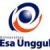 RENCANA PEMBELAJARAN SEMESTER GANJIL 2015/2016RENCANA PEMBELAJARAN SEMESTER GANJIL 2015/2016RENCANA PEMBELAJARAN SEMESTER GANJIL 2015/2016RENCANA PEMBELAJARAN SEMESTER GANJIL 2015/2016RENCANA PEMBELAJARAN SEMESTER GANJIL 2015/2016RENCANA PEMBELAJARAN SEMESTER GANJIL 2015/2016RENCANA PEMBELAJARAN SEMESTER GANJIL 2015/2016RENCANA PEMBELAJARAN SEMESTER GANJIL 2015/2016RENCANA PEMBELAJARAN SEMESTER GANJIL 2015/2016PROGRAM STUDI DESAIN PRODUK INDUSTRI FAKULTAS DESAIN DAN INDUSTRI KREATIF PROGRAM STUDI DESAIN PRODUK INDUSTRI FAKULTAS DESAIN DAN INDUSTRI KREATIF PROGRAM STUDI DESAIN PRODUK INDUSTRI FAKULTAS DESAIN DAN INDUSTRI KREATIF PROGRAM STUDI DESAIN PRODUK INDUSTRI FAKULTAS DESAIN DAN INDUSTRI KREATIF PROGRAM STUDI DESAIN PRODUK INDUSTRI FAKULTAS DESAIN DAN INDUSTRI KREATIF PROGRAM STUDI DESAIN PRODUK INDUSTRI FAKULTAS DESAIN DAN INDUSTRI KREATIF PROGRAM STUDI DESAIN PRODUK INDUSTRI FAKULTAS DESAIN DAN INDUSTRI KREATIF PROGRAM STUDI DESAIN PRODUK INDUSTRI FAKULTAS DESAIN DAN INDUSTRI KREATIF PROGRAM STUDI DESAIN PRODUK INDUSTRI FAKULTAS DESAIN DAN INDUSTRI KREATIF UNIVERSITAS ESA UNGGULUNIVERSITAS ESA UNGGULUNIVERSITAS ESA UNGGULUNIVERSITAS ESA UNGGULUNIVERSITAS ESA UNGGULUNIVERSITAS ESA UNGGULUNIVERSITAS ESA UNGGULUNIVERSITAS ESA UNGGULUNIVERSITAS ESA UNGGULMata kuliahMata kuliahMata kuliah:Manajemen DesainManajemen DesainManajemen DesainKode MKKode MK:DPK 403Mata kuliah prasyaratMata kuliah prasyaratMata kuliah prasyarat:Bobot MKBobot MK:2 sksDosen PengampuDosen PengampuDosen Pengampu:Oskar Judianto SSn., MM., MDs.Oskar Judianto SSn., MM., MDs.Oskar Judianto SSn., MM., MDs.Kode DosenKode Dosen:6317Alokasi WaktuAlokasi WaktuAlokasi Waktu:Tatap muka 14 x 100 menit ada praktik tidak ada online.Tatap muka 14 x 100 menit ada praktik tidak ada online.Tatap muka 14 x 100 menit ada praktik tidak ada online.Tatap muka 14 x 100 menit ada praktik tidak ada online.Tatap muka 14 x 100 menit ada praktik tidak ada online.Tatap muka 14 x 100 menit ada praktik tidak ada online.Tatap muka 14 x 100 menit ada praktik tidak ada online.Capaian PembelajaranCapaian PembelajaranCapaian Pembelajaran:Mahasiswa mampu memahami keilmuan manajemen desain dan menerapkannya dalam pembuatan sebuah desain.Mahasiswa mampu memahami pembuatan, pemikiran logika deduktif maupun induktif untuk mengembangkan ke pemahaman keilmuan yang berkaitan dengan kebutuhan industri dan profesional.Mahasiswa mampu memahami keilmuan manajemen desain dan menerapkannya dalam pembuatan sebuah desain.Mahasiswa mampu memahami pembuatan, pemikiran logika deduktif maupun induktif untuk mengembangkan ke pemahaman keilmuan yang berkaitan dengan kebutuhan industri dan profesional.Mahasiswa mampu memahami keilmuan manajemen desain dan menerapkannya dalam pembuatan sebuah desain.Mahasiswa mampu memahami pembuatan, pemikiran logika deduktif maupun induktif untuk mengembangkan ke pemahaman keilmuan yang berkaitan dengan kebutuhan industri dan profesional.Mahasiswa mampu memahami keilmuan manajemen desain dan menerapkannya dalam pembuatan sebuah desain.Mahasiswa mampu memahami pembuatan, pemikiran logika deduktif maupun induktif untuk mengembangkan ke pemahaman keilmuan yang berkaitan dengan kebutuhan industri dan profesional.Mahasiswa mampu memahami keilmuan manajemen desain dan menerapkannya dalam pembuatan sebuah desain.Mahasiswa mampu memahami pembuatan, pemikiran logika deduktif maupun induktif untuk mengembangkan ke pemahaman keilmuan yang berkaitan dengan kebutuhan industri dan profesional.Mahasiswa mampu memahami keilmuan manajemen desain dan menerapkannya dalam pembuatan sebuah desain.Mahasiswa mampu memahami pembuatan, pemikiran logika deduktif maupun induktif untuk mengembangkan ke pemahaman keilmuan yang berkaitan dengan kebutuhan industri dan profesional.Mahasiswa mampu memahami keilmuan manajemen desain dan menerapkannya dalam pembuatan sebuah desain.Mahasiswa mampu memahami pembuatan, pemikiran logika deduktif maupun induktif untuk mengembangkan ke pemahaman keilmuan yang berkaitan dengan kebutuhan industri dan profesional.SESIKEMAMPUANAKHIRKEMAMPUANAKHIRMATERI PEMBELAJARANMATERI PEMBELAJARANBENTUK PEMBELAJARAN SUMBER PEMBELAJARANSUMBER PEMBELAJARANINDIKATORPENILAIANINDIKATORPENILAIANINDIKATORPENILAIAN1Mahasiswa mampu menjabarkan pemahaman mengenai manajemen desain.Mahasiswa mampu menjabarkan pemahaman mengenai manajemen desain.Pengantar :Ilmu pengelolaan dalam bidang keilmuan kreatifPengantar :Ilmu pengelolaan dalam bidang keilmuan kreatifMetoda ;  contextual instructionMedia : kelas, komputer, LCD, whiteboard, webJones, J. Christopher, Design Methods, seeds of human futures, London, (John Wiley & Sons Ltd. 1992) P 11Jones, J. Christopher, Design Methods, seeds of human futures, London, (John Wiley & Sons Ltd. 1992) P 11Menguraikan pengertian pemahaman  tentang manajemen desain.Menguraikan pengertian pemahaman  tentang manajemen desain.Menguraikan pengertian pemahaman  tentang manajemen desain.2Mahasiswa dapat mengetahui fokus dalam manajemen desain.Mahasiswa dapat mengetahui fokus dalam manajemen desain.Deduksi :Sumber daya manusia dan kegiatan desain.Deduksi :Sumber daya manusia dan kegiatan desain.Metoda ;  contextual instructionMedia : kelas, komputer, LCD, whiteboard, webJones, J. Christopher, Design Methods, seeds of human futures, London, (John Wiley & Sons Ltd. 1992)P 53Kevin Hendry, Drawing for product designer, (laurence King Publishing 2012). P 24Jones, J. Christopher, Design Methods, seeds of human futures, London, (John Wiley & Sons Ltd. 1992)P 53Kevin Hendry, Drawing for product designer, (laurence King Publishing 2012). P 24Pengertian langkah kerja dalam pembuatan manajemen.Pengertian langkah kerja dalam pembuatan manajemen.Pengertian langkah kerja dalam pembuatan manajemen.SESIKEMAMPUANAKHIRKEMAMPUANAKHIRMATERI PEMBELAJARANMATERI PEMBELAJARANBENTUK PEMBELAJARAN SUMBER PEMBELAJARANSUMBER PEMBELAJARANINDIKATORPENILAIANINDIKATORPENILAIANINDIKATORPENILAIAN3Mahasiswa mampu mengetahui terapan dalam manajemen desain. Mahasiswa mampu mengetahui terapan dalam manajemen desain. Deduksi :Manajemen dalam sebuah proyek desain.Deduksi :Manajemen dalam sebuah proyek desain.Metoda ;  contextual instructionMedia : kelas, komputer, LCD, whiteboard, webJones, J. Christopher, Design Methods, seeds of human futures, London, (John Wiley & Sons Ltd. 1992). P 54Stoner, James, A.F. and Freeman, R. Edward Management, 5th edition, NY, Prentice Hall, International Editions.(1992)  P 66 - 71Jones, J. Christopher, Design Methods, seeds of human futures, London, (John Wiley & Sons Ltd. 1992). P 54Stoner, James, A.F. and Freeman, R. Edward Management, 5th edition, NY, Prentice Hall, International Editions.(1992)  P 66 - 71Pengertian rencana kerja dalam pembuatan proyek desain.Pengertian rencana kerja dalam pembuatan proyek desain.Pengertian rencana kerja dalam pembuatan proyek desain.4Mahasiswa mampu mengetahui desain strategi dalam manajemen desain.Mahasiswa mampu mengetahui desain strategi dalam manajemen desain.Deduksi :Konsep desain, SWOT dan pemasaran.Deduksi :Konsep desain, SWOT dan pemasaran.Metoda : contextual instructionMedia : kelas,     komputer, LCD, whiteboard,webJones, J. Christopher, Design Methods, seeds of human futures, London, (John Wiley & Sons Ltd. 1992)P 55.Jones, J. Christopher, Design Methods, seeds of human futures, London, (John Wiley & Sons Ltd. 1992)P 55.persiapan untuk pembuatan stratergi dan konsep.persiapan untuk pembuatan stratergi dan konsep.persiapan untuk pembuatan stratergi dan konsep.5Mahasiswa mampu mengetahui tujuan dalam manajemen desain.Mahasiswa mampu mengetahui tujuan dalam manajemen desain.Deduksi :Efesiensi waktu, SDM, uang, material dan lain-lain.Deduksi :Efesiensi waktu, SDM, uang, material dan lain-lain.Metoda : contextual instruction.Media : kelas komputer, LCD, whiteboard, web.  Jones, J. Christopher, Design Methods, seeds of human futures, London, (John Wiley & Sons Ltd. 1992). P 58 - 78  Jones, J. Christopher, Design Methods, seeds of human futures, London, (John Wiley & Sons Ltd. 1992). P 58 - 78Pemahaman kegunaan pendukung dalam manajemen desain.Pemahaman kegunaan pendukung dalam manajemen desain.Pemahaman kegunaan pendukung dalam manajemen desain.6Mahasiswa memahamiHubungan antara desain , inovasi, teknologi didalam manajemen.Mahasiswa memahamiHubungan antara desain , inovasi, teknologi didalam manajemen.Deduksi :Kebutuhan pasar akan desain .Deduksi :Kebutuhan pasar akan desain .Metoda : contextual instructionMedia : kelas komputer, LCD, whiteboard, web.  Jones, J. Christopher, Design Methods, seeds of human futures, London, (John Wiley & Sons Ltd. 1992) P 79 - 85  Jones, J. Christopher, Design Methods, seeds of human futures, London, (John Wiley & Sons Ltd. 1992) P 79 - 85Pemahaman material dan karakteristiknya.Pemahaman material dan karakteristiknya.Pemahaman material dan karakteristiknya.SESIKEMAMPUANAKHIRKEMAMPUANAKHIRMATERI PEMBELAJARANMATERI PEMBELAJARANBENTUK PEMBELAJARAN SUMBER PEMBELAJARANSUMBER PEMBELAJARANINDIKATORPENILAIANINDIKATORPENILAIANINDIKATORPENILAIAN7Mahasiswa mampu memahami keefektifan hubungan antara manajemen dan desain. Mahasiswa mampu memahami keefektifan hubungan antara manajemen dan desain. Deduksi:Kolaborasi antara desain dan bisnis untuk meningkatkan efektifitas desain.Deduksi:Kolaborasi antara desain dan bisnis untuk meningkatkan efektifitas desain.Metoda : contextual instructionMedia : kelas, komputer, LCD, whiteboard,,web.Jones, J. Christopher, Design Methods, seeds of human futures, London, (John Wiley & Sons Ltd. 1992) P 53Stoner, James, A.F. and Freeman, R. Edward Management, 5th edition, NY, Prentice Hall, International Editions.(1992)  P 66 - 71P 11Jones, J. Christopher, Design Methods, seeds of human futures, London, (John Wiley & Sons Ltd. 1992) P 53Stoner, James, A.F. and Freeman, R. Edward Management, 5th edition, NY, Prentice Hall, International Editions.(1992)  P 66 - 71P 11Mengetahui ilmu lain yang berkaitan dengan rekayasa model dengan tepat.Mengetahui ilmu lain yang berkaitan dengan rekayasa model dengan tepat.Mengetahui ilmu lain yang berkaitan dengan rekayasa model dengan tepat.8Mahasiswa mengetahui ruang lingkup manajemen desain. Mahasiswa mengetahui ruang lingkup manajemen desain. Induksi : Hubungan kerja antara agen-agen desain, vendor dan supllier.Induksi : Hubungan kerja antara agen-agen desain, vendor dan supllier.Metoda : contextual instructionMedia : kelas, komputer, LCD, whiteboard, web.  Jones, J. Christopher, Design Methods, seeds of human futures, London, (John Wiley & Sons Ltd. 1992) P 122.Stoner, James, A.F. and Freeman, R. Edward Management, 5th edition, NY, Prentice Hall, International Editions.(1992)  P 66 - 71P 94 -95  Jones, J. Christopher, Design Methods, seeds of human futures, London, (John Wiley & Sons Ltd. 1992) P 122.Stoner, James, A.F. and Freeman, R. Edward Management, 5th edition, NY, Prentice Hall, International Editions.(1992)  P 66 - 71P 94 -95Memahami hubungan ruang lingkup pada manajemen desain.Memahami hubungan ruang lingkup pada manajemen desain.Memahami hubungan ruang lingkup pada manajemen desain.9Mahasiswa memahami teknik manajemen taktis dan hubungan fungsi desain dalam perusahaan.Mahasiswa memahami teknik manajemen taktis dan hubungan fungsi desain dalam perusahaan.Deduksi :Hubungan kerja antara agen-agen desain, vendor dan supllier.Deduksi :Hubungan kerja antara agen-agen desain, vendor dan supllier.Metoda : contextual instruction.Media kelas workshop kelas workshop  Jones, J. Christopher, Design Methods, seeds of human futures, London, (John Wiley & Sons Ltd. 1992) P 27 - 29  Jones, J. Christopher, Design Methods, seeds of human futures, London, (John Wiley & Sons Ltd. 1992) P 27 - 29Mengetahui fungsi desain dalam perusahaan.Mengetahui fungsi desain dalam perusahaan.Mengetahui fungsi desain dalam perusahaan.SESIKEMAMPUANAKHIRKEMAMPUANAKHIRMATERI PEMBELAJARANMATERI PEMBELAJARANBENTUK PEMBELAJARAN              SUMBER       PEMBELAJARAN             SUMBER       PEMBELAJARANINDIKATORPENILAIANINDIKATORPENILAIANINDIKATORPENILAIAN10Mahasiswa dapat memahami metode dalam manajemen desainMahasiswa dapat memahami metode dalam manajemen desainLogika :Pengerjaan desain, metode,proses dan berfikir secara desain.Logika :Pengerjaan desain, metode,proses dan berfikir secara desain.Metoda : contextual instructionMedia : kelas workshop.  Jones, J. Christopher, Design Methods, seeds of human futures, London, (John Wiley & Sons Ltd. 1992) P P 27 - 29  Jones, J. Christopher, Design Methods, seeds of human futures, London, (John Wiley & Sons Ltd. 1992) P P 27 - 29Mengetahui dan paham metode dalam manajemen desain .Mengetahui dan paham metode dalam manajemen desain .Mengetahui dan paham metode dalam manajemen desain .11Mahasiswa mengetahui jalur dalam manajemen desain.Mahasiswa mengetahui jalur dalam manajemen desain.Logika :Manajer departemen desain, kepala unit desain, ahli stratergi desain dan peneliti desain.Logika :Manajer departemen desain, kepala unit desain, ahli stratergi desain dan peneliti desain.Metoda : contextual instructionMedia : kelas workshop.  Jones, J. Christopher, Design Methods, seeds of human futures, London, (John Wiley & Sons Ltd. 1992) P 27 - 29  Jones, J. Christopher, Design Methods, seeds of human futures, London, (John Wiley & Sons Ltd. 1992) P 27 - 29Mengetahui dan paham hubungan antar unit di manajemen desain.Mengetahui dan paham hubungan antar unit di manajemen desain.Mengetahui dan paham hubungan antar unit di manajemen desain.12Mahasiswa dapat menjabarkan pekerjaan masing-masing unit desain.Mahasiswa dapat menjabarkan pekerjaan masing-masing unit desain.Logika :Job description masing-masing unit.Logika :Job description masing-masing unit.Metoda : contextual instructionMedia : kelas workshop  Jones, J. Christopher, Design Methods, seeds of human futures, London, (John Wiley & Sons Ltd. 1992). P 104 - 105  Jones, J. Christopher, Design Methods, seeds of human futures, London, (John Wiley & Sons Ltd. 1992). P 104 - 105Mengetahui dan paham pekerjaaan antar unit di manajemen desain.Mengetahui dan paham pekerjaaan antar unit di manajemen desain.Mengetahui dan paham pekerjaaan antar unit di manajemen desain.SESIKEMAMPUANAKHIRKEMAMPUANAKHIRMATERI PEMBELAJARANMATERI PEMBELAJARANBENTUK PEMBELAJARAN SUMBER PEMBELAJARANSUMBER PEMBELAJARANINDIKATORPENILAIANINDIKATORPENILAIANINDIKATORPENILAIAN13Mahasiswa memahami tujuan akhir sebuah manajemen desain.Mahasiswa memahami tujuan akhir sebuah manajemen desain.Logika :Mendesain organisasi, perilaku manusia, tata tertib, etika dan sopan santun.Logika :Mendesain organisasi, perilaku manusia, tata tertib, etika dan sopan santun.Metoda : contextual instructionMedia: kelas workshopJones, J. Christopher, Design Methods, seeds of human futures, London, (John Wiley & Sons Ltd. 1992) (laurence King Publishing 2013). P 104 - 105Jones, J. Christopher, Design Methods, seeds of human futures, London, (John Wiley & Sons Ltd. 1992) (laurence King Publishing 2013). P 104 - 105Mengetahui dan paham desain organisasi yang berhubungan langsung dengan manajemen desain.Mengetahui dan paham desain organisasi yang berhubungan langsung dengan manajemen desain.Mengetahui dan paham desain organisasi yang berhubungan langsung dengan manajemen desain.14Mahasiswa dapat membuat sebuah desain dari sebuah proses manajemen desain.Mahasiswa dapat membuat sebuah desain dari sebuah proses manajemen desain.Logika :Dapat membuat sebuah fisik desain yang dapat menginspirasi manusia untuk berbuat baik.Logika :Dapat membuat sebuah fisik desain yang dapat menginspirasi manusia untuk berbuat baik.Metoda : contextual instruction.Media : kelas workshopJones, J. Christopher, Design Methods, seeds of human futures, London, (John Wiley & Sons Ltd. 1992) P 104 - 105Jones, J. Christopher, Design Methods, seeds of human futures, London, (John Wiley & Sons Ltd. 1992) P 104 - 105Mengetahui dan paham problem dalam sebuah proses desain dalam sebuah manajemen.Mengetahui dan paham problem dalam sebuah proses desain dalam sebuah manajemen.Mengetahui dan paham problem dalam sebuah proses desain dalam sebuah manajemen.SESIPROSE-DURBEN-TUKSEKOR > 77 ( A / A-)SEKOR  > 65(B- / B / B+ )SEKOR > 60(C / C+ )SEKOR > 45( D )SEKOR < 45( E )BOBOT1Pre testTes tulisan (UTS)MenguraikanIlmu pengelolaan dalam bidang keilmuan kreatif dengan tepat.MenguraikanIlmu pengelolaan dalam bidang keilmuan kreatif dengan benar.MenguraikanIlmu pengelolaan dalam bidang keilmuan kreatif kurang tepat.MenguraikanIlmu pengelolaan dalam bidang keilmuan kreatif hanya sebagian.Tidak dapat enguraikanIlmu pengelolaan dalam bidang keilmuan kreatif.5%2Pre testTes tulisan (UTS)MenyebutkanSumber daya manusia dan kegiatan desain dengan tepat.MenyebutkanSumber daya manusia dan kegiatan desain dengan benar.MenyebutkanSumber daya manusia dan kegiatan desain kurang tepat.MenyebutkanSumber daya manusia dan kegiatan desain hanya sebagian.Tidak dapat menyebutkanSumber daya manusia dan kegiatan desain dengan benar.5%3Post test Tes tulisan (UTS)MenyebutkanKolaborasi antara desain dan bisnis untuk meningkatkan efektifitas desain dengan tepat.MenyebutkanKolaborasi antara desain dan bisnis untuk meningkatkan efektifitas desain dengan benar.MenyebutkanKolaborasi antara desain dan bisnis untuk meningkatkan efektifitas desain kurang tepat.MenyebutkanKolaborasi antara desain dan bisnis untuk meningkatkan efektifitas desain hanya sebagian.Tidak dapat enyebutkanKolaborasi antara desain dan bisnis untuk meningkatkan efektifitas desain.5%SESIPROSE-DURBEN-TUKSEKOR > 77 ( A / A-)SEKOR  > 65(B- / B / B+ )SEKOR > 60(C / C+ )SEKOR > 45( D )SEKOR < 45( E )BOBOT4Post test Tes tulisan (UTS)Menyebutkan manajemen dalam sebuah proyek desain dengan tepat. Manajemen dalam sebuah proyek desain dengan benar.Manajemen dalam sebuah proyek desain kurang tepat.Manajemen dalam sebuah proyek desain hanya sebagian.Tidak dapat menyebutkan manajemen dalam sebuah proyek desain.5%5Post test Tes tulisan (UTS)Menyebutkan efesiensi waktu, SDM, uang, material dan lain-lain dengan tepat.Menyebutkan efesiensi waktu, SDM, uang, material dan lain-lain dengan benar Menyebutkan efesiensi waktu, SDM, uang, material dan lain-lain kurang tepat. Menyebutkan efesiensi waktu, SDM, uang, material dan lain-lain hanya sebagian. Tidak dapat menyebutkan efesiensi waktu, SDM, uang, material dan lain-lain.5%6Post test Tes tulisan (UTS)Dapat menyebutkan kebutuhan pasar akan desain  dengan tepat. Dapat menyebutkan Kebutuhan pasar akan desain dengan benar. Dapat menyebutkan Kebutuhan pasar akan desain kurang tepat. Dapat menyebutkan Kebutuhan pasar akan desain hanya sebagian. Tidak dapat  menyebutkan Kebutuhan pasar akan desain. 5%7Post test Tes tulisan (UTS)Dapat menyebutkan kolaborasi antara desain dan bisnis untuk meningkatkan efektifitas desain dengan tepat.Dapat menyebutkan kolaborasi antara desain dan bisnis untuk meningkatkan efektifitas desain dengan benar.Dapat menyebutkan kolaborasi antara desain dan bisnis untuk meningkatkan efektifitas desain dengan benar.Dapat menyebutkan kolaborasi antara desain dan bisnis untuk meningkatkan efektifitas desain hanya sebagian.Tidak dapat menyebutkan kolaborasi antara desain dan bisnis untuk meningkatkan efektifitas desain.5%SESIPROSE-DURBEN-TUKSEKOR > 77 ( A / A-)SEKOR  > 65(B- / B / B+ )SEKOR > 60(C / C+ )SEKOR > 45( D )SEKOR < 45( E )BOBOT8Post test Tes tulisan (UTS)Dapat menyebutkan hubungan kerja antara agen-agen desain, vendor dan supllier dengan tepat.Dapat menyebutkan hubungan kerja antara agen-agen desain, vendor dan supllier dengan benar.Dapat menyebutkan hubungan kerja antara agen-agen desain, vendor dan supllier hanya sebagian.Dapat menyebutkan hubungan kerja antara agen-agen desain, vendor dan supllier kurang tepat.Tidak dapat menyebutkan hubungan kerja antara agen-agen desain, vendor dan supllier.5%9Pre test, progress test dan post testMembuat model danTes lisan(UAS)Dapat melihat hubungan kerja antara agen-agen desain, vendor dan supllier dengan tepat.Dapat melihat hubungan kerja antara agen-agen desain, vendor dan supllier dengan tepat.Dapat melihat hubungan kerja antara agen-agen desain, vendor dan supllier hanya sebagian.Dapat melihat hubungan kerja antara agen-agen desain, vendor dan supllier kurang tepat.Tidak dapat melihat hubungan kerja antara agen-agen desain, vendor dan supllier.10%10Pre test, progress test dan post testMembuat model danTes lisan(UAS)Dapat menyebutkan pengerjaan desain, metode,proses dan berfikir secara desain dengan tepat.Dapat menyebutkan pengerjaan desain, metode,proses dan berfikir secara desain dengan benar. Dapat menyebutkan pengerjaan desain, metode,proses dan berfikir secara desain hanya sebagian. Dapat menyebutkan pengerjaan desain, metode,proses dan berfikir secara desain kurang tepat. Tidak dapat menyebutkan pengerjaan desain, metode,proses dan berfikir secara desain.10%SESIPROSE-DURBEN-TUKSEKOR > 77 ( A / A-)SEKOR  > 65(B- / B / B+ )SEKOR > 60(C / C+ )SEKOR > 45( D )SEKOR < 45( E )BOBOT11Pre test, progress test dan post testMembuat model danTes lisan(UAS)Dapat mejabarkan manajer departemen desain, kepala unit desain, ahli stratergi desain dan peneliti desain dengan tepat. Dapat mejabarkan manajer departemen desain, kepala unit desain, ahli stratergi desain dan peneliti desain dengan benar. Dapat mejabarkan manajer departemen desain, kepala unit desain, ahli stratergi desain dan peneliti desain hanya sebagian. Mampu mengetahui dan paham ergonomi pada produk dengan sederhana kurang tepat.Tidak dapat mengetahui dan paham ergonomi pada produk dengan sederhana.10%12Pre test, progress test dan post test Membuat produk danTes lisan(UAS)Dapat menyebutkan job description masing-masing unit dengan tepat.Dapat menyebutkan job description masing-masing unit dengan benar.Dapat menyebutkan job description masing-masing unit hanya sebagian.Dapat menyebutkan job description masing-masing unit kurang tepat.Tidak dapat menyebutkan job description masing-masing unit.10%13Pre test, progress test dan post testMembuat produk danTes lisan(UAS)Dapat mendesain organisasi, perilaku manusia, tata tertib, etika dan sopan santun dengan tepat.Dapat mendesain organisasi, perilaku manusia, tata tertib, etika dan sopan santun dengan benar.Dapat mendesain organisasi, perilaku manusia, tata tertib, etika dan sopan santun hanya sebagian.Dapat mendesain organisasi, perilaku manusia, tata tertib, etika dan sopan santun kurang tepat.Tidak dapat mendesain organisasi, perilaku manusia, tata tertib, etika dan sopan santun.10%SESIPROSE-DURBEN-TUKSEKOR > 77 ( A / A-)SEKOR  > 65(B- / B / B+ )SEKOR > 60(C / C+ )SEKOR > 45( D )SEKOR < 45( E )BOBOT14Pre test, progress test dan post testMembuat produk danTes lisan(UAS)Dapat membuat sebuah fisik desain yang dapat menginspirasi manusia untuk berbuat baik dengan tepat.Dapat membuat sebuah fisik desain yang dapat menginspirasi manusia untuk berbuat baik dengan benar.Dapat membuat sebuah fisik desain yang dapat menginspirasi manusia untuk berbuat baik kurang tepat.Dapat membuat sebuah fisik desain yang dapat menginspirasi manusia untuk berbuat baik hanya sebagian.Dapat membuat sebuah fisik desain yang dapat menginspirasi manusia untuk berbuat baik.10%